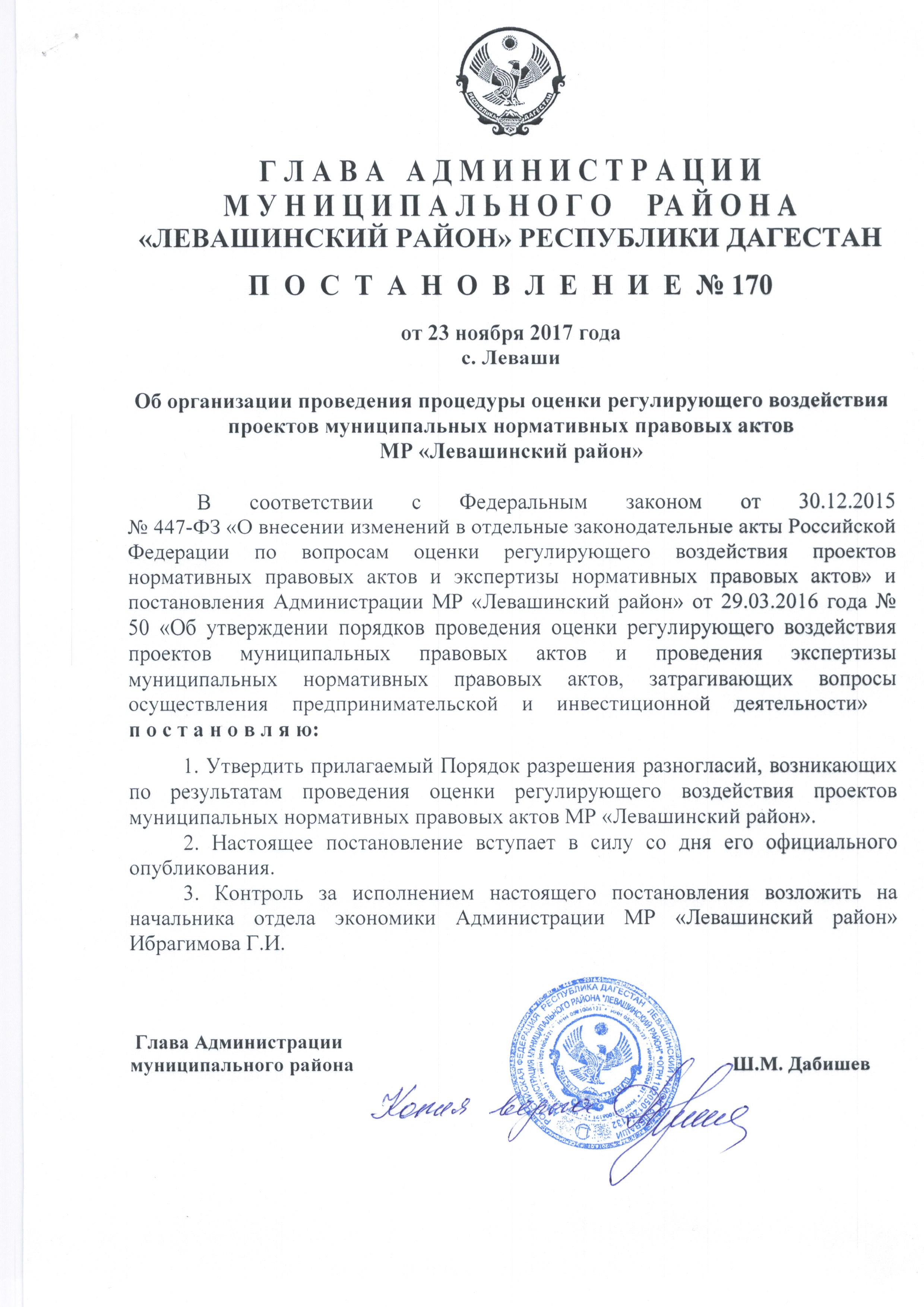 УТВЕРЖДЕНпостановлениемглавы АдминистрацииМР «Левашинский район»от 23 ноября 2017г.  №170ПОРЯДОКразрешения разногласий, возникающих по результатам проведения оценки
регулирующего воздействия проектов муниципальных нормативных правовых актов МР «Левашинский район»Настоящий Порядок регулирует отношения, связанные с разрешением разногласий, возникающих по результатам проведения оценки регулирующего воздействия проектов муниципальных нормативных правовых актов, затрагивающих вопросы осуществления предпринимательской и инвестиционной деятельности на территории МР «Левашинский район» (далее - проекты НПА).Структурное	подразделение МР «Левашинский район» (должностное лицо структурного подразделения органа местного самоуправления), осуществлявшее подготовку проекта НПА (далее - разработчик НПА), в случае получения заключения об оценке регулирующего воздействия проекта НПА, в котором содержатся выводы о наличии в нём положений, вводящих избыточные обязанности, запреты и ограничения для субъектов предпринимательской и инвестиционной деятельности или способствующих их введению, а также положений, способствующих возникновению необоснованных расходов субъектов предпринимательской и инвестиционной деятельности, бюджета МР «Левашинский район» (далее - отрицательное заключение), и несогласия с указанными выводами, вправе в течение 10 рабочих дней после получения отрицательного заключения представить в Управление экономического	развития,	инвестиций	 и 	внешнеэкономических связей Администрации Левашинского района (далее - Уполномоченное подразделение) свои возражения в письменном виде.Уполномоченное подразделение в течение 7 рабочих дней после получения письменных возражений на отрицательное заключение об оценке регулирующего воздействия (отдельные положения отрицательного заключения) рассматривает их и в письменной форме уведомляет разработчика проекта НПА:о согласии с возражениями на отрицательное заключение об оценкерегулирующего	воздействия	проекта	НПА	(на отдельные положенияотрицательного заключения);о несогласии с возражениями на отрицательное заключение об оценкерегулирующего	воздействия	проекта	НПА	(на отдельные положенияотрицательного заключения).В случае несогласия с возражениями разработчика проекта НПА на отрицательное заключение (на отдельные положения отрицательного заключения), Уполномоченное подразделение оформляет таблицу разногласий к проекту НПА по форме согласно Приложению, к настоящему Порядку и направляет её разработчику проекта НПА.Разрешение разногласий, возникающих по результатам проведения оценки регулирующего воздействия проектов НПА, в случае несогласия Уполномоченного подразделения с представленными возражениями разработчика проекта НПА и не достижения договорённости по представленным возражениям, осуществляется начальником управления экономики и планирования Администрации МР «Левашинский район» (далее - начальника управления) на совещаниях с участием заинтересованных лиц, где принимается окончательное решение.Указанные совещания организуются и проводятся начальником управления по предложениям разработчиков проектов НПА, направленным в адрес начальником управления главы не позднее 15 рабочих дней после получения разработчиком проекта НПА уведомления о несогласии с возражениями на отрицательное заключение (на отдельные положения отрицательного заключения).В целях организации совещания разработчик проекта НПА уведомляет Заместителя главы о наличии разногласий по результатам проведения оценки регулирующего воздействия проекта НПА и о необходимости разрешения разногласий с предложением списка заинтересованных лиц, с целью поиска оптимального регулирующего решения.Начальник управления определяет время и место проведения совещания, утверждает список заинтересованных лиц, приглашаемых для разрешения разногласий, возникающих по результатам проведения оценки регулирующего воздействия проектов НПА, и уведомляет об этом разработчика НПА.Разработчик проекта НПА извещает всех заинтересованных лиц по списку о дате, времени и месте проведения совещания не позднее, чем за 5 рабочих дней до дня его проведения.В случае необходимости, по согласованию с Заместителем главы, разработчик проекта НПА привлекает независимых экспертов для разрешения разногласий, возникающих по результатам проведения оценки, с обязательным присутствием их на совещании.Совещание проводится начальником управления.Решения, принимаемые на совещании, заносятся в протокол.Протокол должен быть оформлен и направлен всем участникам совещания не позднее 3 рабочих дней со дня проведения совещания.Решение, принятое по результатам рассмотрения возникших разногласий по проекту НПА, подлежит обязательному исполнению разработчиком проекта НПА.Приложениек Порядку разрешения разногласий,возникающих по результатам проведенияоценки регулирующего воздействияпроектов муниципальных нормативныхправовых актов «Левашинский район»ТАБЛИЦАразногласий к проекту муниципального нормативного правового актаПо результатам проведения оценки регулирующего воздействия проекта муниципального нормативного правового МР «Левашинский район», затрагивающего вопросы осуществления предпринимательской и инвестиционной деятельности на территории МР «Левашинский район» подготовлено заключение об оценки регулирующего воздействия  от «__» __________ 2017 г. 	№ ___	. На указанное заключение от разработчика проекта НПА поступили письменные возражения от «__» ____________ 2017 г. №	 ______.РуководительУполномоченного	подразделения                                      ______________________                                                               _____________________№п/пЗамечания и предложения, изложенные уполномоченным подразделением по результатам проведения оценки регулирующего воздействияОбоснование несогласия с замечаниями и предложениями, изложенными разработчиком проекта НПАМотивированные обоснования несогласия с возражениями разработчика проекта НПА, изложенные уполномоченным подразделением1234